МАЛАЯ АРИТЕКТУРНАЯ ФОРМА «Я ЛЮБЛЮ УСТЮЖНУ»(Муниципальное образование г. Устюжна)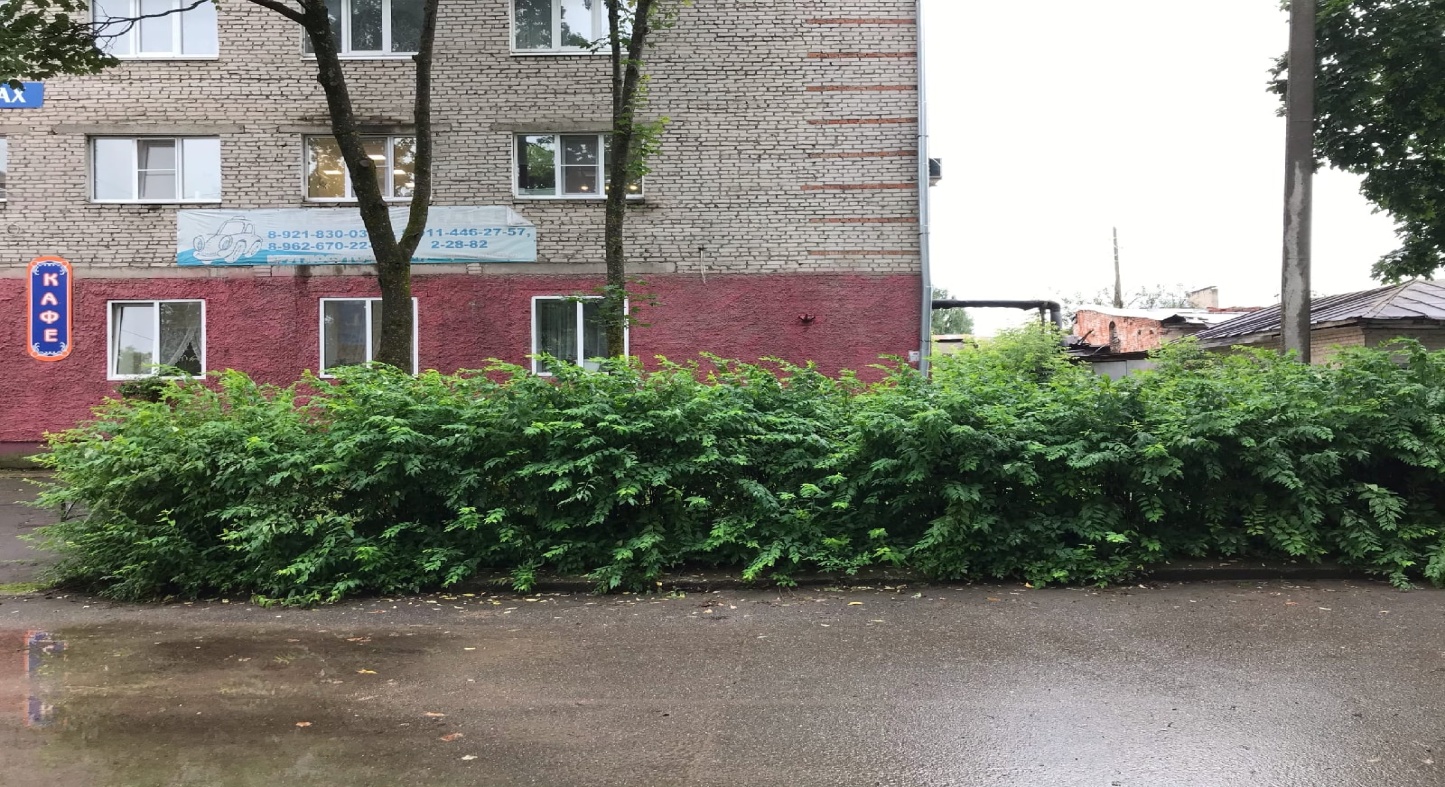 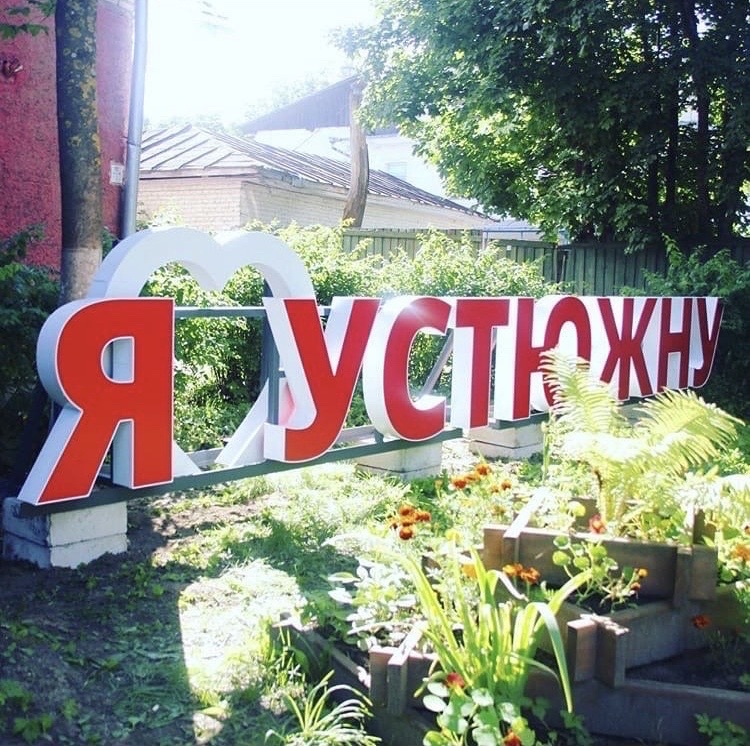 